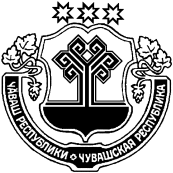 О мерах по реализации решения Собрания депутатов Кульгешского сельского поселения Урмарского района Чувашской Республики от 11.05.2022   № 67  «О внесении изменений в решение Собрания депутатов Кульгешского сельского поселения Урмарского района  Чувашской Республики от 14 декабря   2021  года № 50 «О бюджете Кульгешского сельского поселения Урмарского района Чувашской Республики на 2022 год и на плановый период 2023 и 2024 годов»В соответствии с Бюджетным кодексом Российской Федерации и  Уставом Кульгешского сельского поселения Урмарского района Чувашской Республики                  Администрация        Кульгешского       сельского       поселения      Урмарского      района Чувашской Республики  п о с т а н о в л я е т:1. Принять к исполнению бюджет Кульгешского сельского поселения  Урмарского района с учетом изменений, внесенных решением Собрания депутатов Кульгешского сельского поселения от 11.05.2022   № 67  «О внесении изменений в решение Собрания депутатов Кульгешского сельского поселения Урмарского района  Чувашской Республики от 14 декабря 2021 года № 50 «О бюджете Кульгешского сельского поселения Урмарского района Чувашской Республики на 2022 год и на плановый период 2023 и 2024 годов»2. Главным распорядителям и получателям средств бюджета Кульгешского сельского поселения Урмарского района Чувашской Республики:- внести соответствующие изменения в показатели бюджетной сметы  администрации Кульгешского сельского поселения Урмарского района Чувашской Республики по которым были внесены изменения, на 2022 год и на плановый период 2023 и 2024  годов и в срок не более трех дней представить указанные изменения в финансовый отдел администрации Урмарского района Чувашской Республики;- обеспечить полное, экономное  и результативное использование безвозмездных поступлений, имеющих целевое назначение;- обеспечить экономное и результативное использование безвозмездных поступлений, имеющих целевое назначение;- не допускать образования кредиторской задолженности по выплате заработной платы  и другим расходным обязательствам Кульгешского сельского поселения Урмарского района Чувашской Республики.3. Ответственным исполнителям и соисполнителям муниципальных программ  при необходимости внести изменения в   муниципальные программы в части уточнения объемов финансирования и основных мероприятий в порядке, установленном постановлением  администрации   Кульгешского сельского поселения Урмарского района Чувашской Республики  от 31.01. 2020 года № 08    «Об утверждении  Порядка  разработки, реализации и оценки эффективности муниципальных программ  Кульгешского сельского поселения Урмарского района Чувашской Республики».4. Настоящее постановление вступает в силу после его официального опубликования.Глава Кульгешского сельского поселенияУрмарского района Чувашской Республики                                                       О.С. КузьминЧУВАШСКАЯ РЕСПУБЛИКА УРМАРСКИЙ РАЙОНЧĂВАШ  РЕСПУБЛИКИ ВǍРМАР РАЙОНĚАДМИНИСТРАЦИЯКУЛЬГЕШСКОГО СЕЛЬСКОГОПОСЕЛЕНИЯПОСТАНОВЛЕНИЕ   11.05.2022  № 23     деревня КульгешиКӖЛКЕШ ЯЛ ТĂРĂХĚН АДМИНИСТРАЦИЙĔЙЫШĂНУ11.05.2022 23№  Кĕлкеш ялĕ